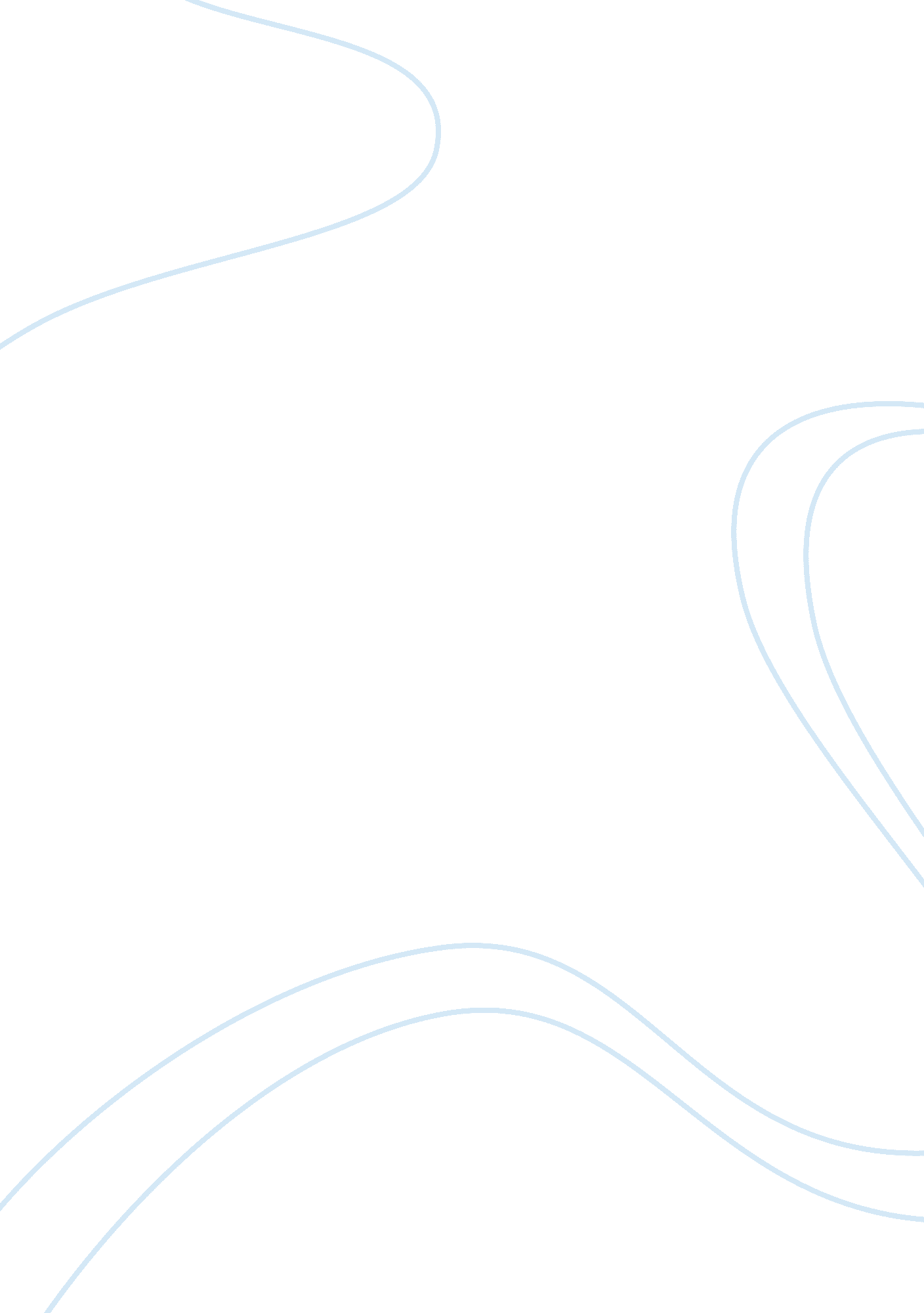 Undefined and my goals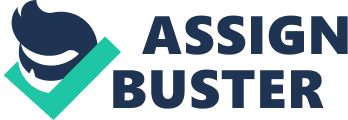 I believe that the age of globalization brings unlimited opportunities for personal and career development and I strive with all my efforts to be part of this global world. My work experience help me construct a cross-culture and multi-cultural understanding about the Human Resources as an area. Nowadays companies are struggling with international competitions and intensification of the allocation of resources on a global scale. Therefore, it is vital to establish a stable and enduring connection between management and employees in maintaining the solid balance within the business market. My long term goals is to practice Human Resources Management in an organization which perceives Human Resources not as a selection and motivation department, but rather as a strategic business partner in building up a strong and healthy relation between the personnel and the senior management. 
Country boundaries are virtually eliminated and e-learning is an alternative way in gaining knowledge and starting a career. My plans are to pursue MSc in Human Resource Management programme in Portsmouth University. My two year programme in Economics and Management at Almaty Economic University enabled me to acquire the necessary skills and intellectual predisposition to actively work on the Human Resource area. Obtaining a degree in Human Recourses/Personnel Management from Portsmouth University will allow me to broaden my education horizon in this field and to seek employment in large corporations where I will make a difference in will add value to securing a sound and professional Human Resources department. Another benefit of the MSc in Human Resource Management programme is that is accredited by the Chartered Institute of Personnel and Development. 
My decision to continue my studies in the MSc in Human Resource Management programme in Portsmouth University has taken a lot of research and I am confident that Portsmouth University is the institution which will provide the courses and additional knowledge in Human Resources Management that I am looking for. 
During my work experience as head of Human Resources Bureau and Human Resources Manager I was able to apply my theoretical knowledge and the academic foundation with interpersonal communication and management skills. I had international work placements where I was exposed to multi-cultural environment and various work conditions. I am responsible individual and I am both devoted to my career in the Human Resources area and a fast-learner. I had demonstrated high achievements in my educational growth and hope to have the opportunity to show my broad scope of knowledge in the MSc in Human Resource Management programme. 
I am constantly adding to my education, with various training materials and online seminars. And I will continue taking advantage of the boundless learning possibilities that globalization offers. Therefore, receiving a quality accredited education from Portsmouth University will be a vital step of my personal and career growth and will coincide with my long term commitment to develop my Human Resource insight. 